รายงานผลโครงการสนับสนุนการดำเนินงานศูนย์บริการส่งเสริมเศรษฐกิจฐานรากอำเภอวังทอง1. หลักการและเหตุผล	กรมการพัฒนาชุมชน มีภารกิจในการส่งเสริมและพัฒนาเศรษฐกิจชุมชนฐานรากให้มีความมั่นคง โดยส่งเสริมกระบวนการเรียนรู้ การพัฒนาอาชีพ การพัฒนาผลิตภัณฑ์ที่เกิดจากภูมิปัญญาท้องถิ่น และการมีส่วนร่วมของประชาชนในการสร้างงานสร้างรายได้ให้แก่ชุมชน และในปีงบประมาณ พ.ศ. 2559กรมการพัฒนาชุมชนได้จัดสรรงบประมาณให้อำเภอดำเนินโครงการสนับสนุนการดำเนินงานศูนย์บริการส่งเสริมเศรษฐกิจฐานรากเพื่อส่งเสริมให้ศูนย์บริการส่งเสริมเศรษฐกิจฐานรากมีกิจกรรมการให้บริการและการส่งเสริมเศรษฐกิจฐานราก ที่มีประสิทธิภาพ	เพื่อให้การดำเนินงานสนับสนุนการดำเนินงานศูนย์บริการส่งเสริมเศรษฐกิจฐานรากเป็นไปตามแนวทางการดำเนินงานตามยุทธศาสตร์กรมการพัฒนาชุมชน ประจำปีงบประมาณ พ.ศ. 2559 จึงได้จัดโครงการสนับสนุนการดำเนินงานศูนย์บริการส่งเสริมเศรษฐกิจฐานราก ขึ้น2. วัตถุประสงค์โครงการ     เพื่อส่งเสริมให้ศูนย์บริการส่งเสริมเศรษฐกิจฐานรากมีกิจกรรมการให้บริการและการส่งเสริมเศรษฐกิจฐานรากที่มีประสิทธิภาพ	3. วิธีการดำเนินงาน	3.1 อำเภอดำเนินการปรับปรุงโครงสร้างฯ คณะกรรมการศูนย์ฯ	3.2 อำเภอจัดประชุมคณะกรรมการศูนย์ฯ อย่างน้อย 2 ครั้ง  ดังนี้          ครั้งที่ 1 ประชุมคณะกรรมการศูนย์ฯ เพื่อ	1) จัดทำแผนปฏิบัติการฯ	2) คัดเลือกผู้ประกอบการ OTOP รายใหม่ (ผู้ประกอบการ OTOP    ที่ลงทะเบียน ปี 2557-2558) เข้าอบรมผู้ประกอบการรายใหม่ 	3) วางแผนการจัดตั้งกลุ่มอาชีพ 2 กลุ่ม(มีสมาชิกกลุ่มไม่น้อยกว่ากลุ่มละ 15 คน)	4) วางแผนจัดช่องทางการตลาด	5) วางแผนการให้คำปรึกษาด้านการผลิต มาตรฐาน การตลาด แก่ผู้ผลิต ผู้ประกอบการ OTOP	6) สร้างและเชื่อมโยงเครือข่ายระดับตำบล อำเภอ	7) กำหนดแผนการส่งเสริมกิจกรรมของกลุ่มอาชีพทั้ง 2 กลุ่ม โดยดำเนินการค้นหาความต้องการพัฒนากลุ่ม พัฒนาผลิตภัณฑ์ ของกลุ่ม	3.3 จัดกิจกรรมเพิ่ม/พัฒนากลุ่มอาชีพ ทั้ง 2 กลุ่ม โดยดำเนินการ ดังนี้	1) ประชุมสร้างความรู้ ความเข้าใจ เกี่ยวกับการรวมกลุ่ม การบริการจัดการกลุ่ม(5 ก)                   เอกสารหลักฐานที่เกี่ยวข้อง	2) จัดกิจกรรมสาธิตการพัฒนาผลิตภัณฑ์ให้ได้มาตรฐาน และจัดซื้อวัสดุสนับสนุนกลุ่ม	3) การพัฒนาบรรจุภัณฑ์	3.4  คณะกรรมการศูนย์ฯ เครือข่ายระดับตำบล ระดับอำเภอ และกลุ่มอำเภอเป็นกลไกสนับสนุนการ           ขับเคลื่อนการดำเนินงานศูนย์ฯ-2-	3.5  กิจกรรมอื่นตามที่ระบุตามแผนปฏิบัติการ           ครั้งที่ 2 ประชุมคณะกรรมการศูนย์ฯ เพื่อติดตามผลการดำเนินงานของศูนย์บริการส่งเสริมเศรษฐกิจฐานราก และหาแนวทางการสนับสนุนให้มีกิจกรรมอย่างต่อเนื่อง	3.6 อำเภอรายงานผลการดำเนินงานของศูนย์ฯ ส่งจังหวัด4. กลุ่มเป้าหมาย   คณะกรรมการศูนย์บริการส่งเสริมเศรษฐกิจฐานราก5. พื้นที่ดำเนินการ  ระดับอำเภอ 6. ระยะเวลาดำเนินการ	ดำเนินการ เดือนธันวาคม 2558๗. งบประมาณดำเนินการ  จากกรมการพัฒนาชุมชน 1) ประชุมคณะกรรมการศูนย์ฯ 2 ครั้ง งบประมาณ 7,100 บาท  	2) อบรมเพิ่มทักษะการรวมกลุ่ม การพัฒนากลุ่ม และการพัฒนาผลิตภัณฑ์ จำนวน 2 กลุ่ม ๆ ละ 18,000 บาท 8. ผลที่คาดว่าจะได้รับ		1) ศูนย์บริการส่งเสริมเศรษฐกิจฐานรากมีแผนการปฏิบัติงานที่เป็นรูปธรรม2) ศูนย์บริการส่งเสริมเศรษฐกิจฐานรากมีศักยภาพและมีความพร้อมในการให้บริการแก่กลุ่มเป้าหมาย 9. ตัวชี้วัดกิจกรรม	มีการจัดตั้ง พัฒนา และสนับสนุนกลุ่มอาชีพ OTOP รายใหม่ อย่างน้อย 2 กลุ่ม1. ภาพกิจกรรมการประชุมคณะกรรมการศูนย์บริการส่งเสริมเศรษฐกิจฐานรากจำนวน 2 ครั้ง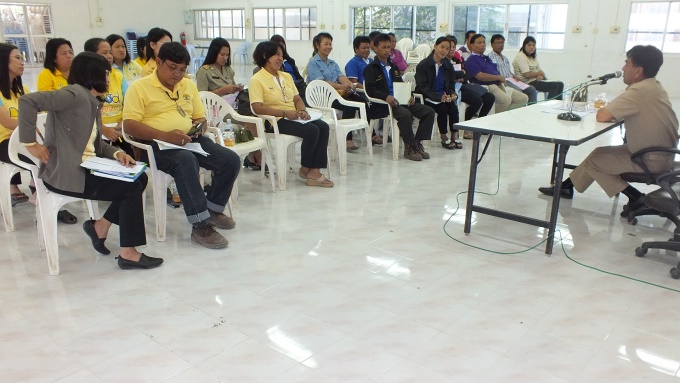 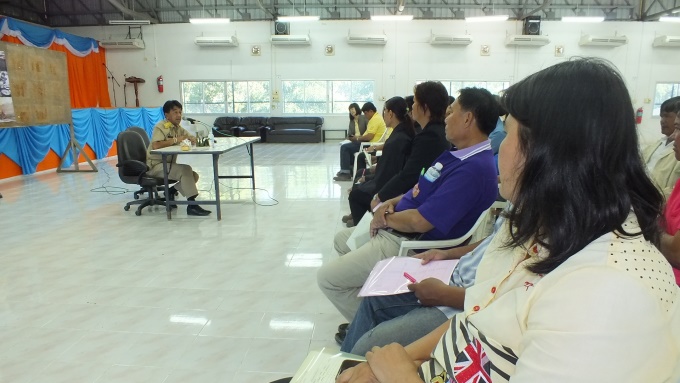 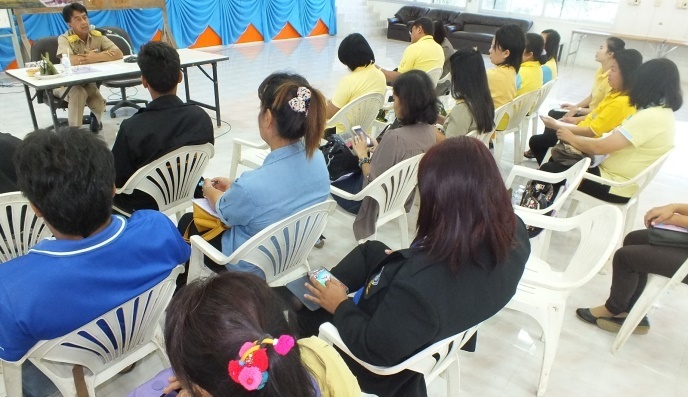 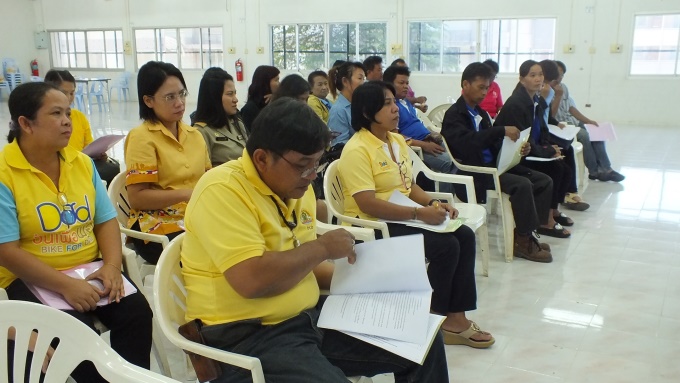 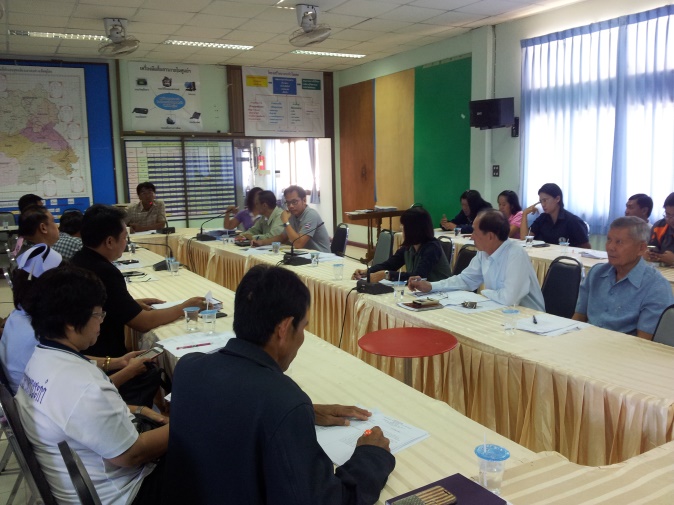 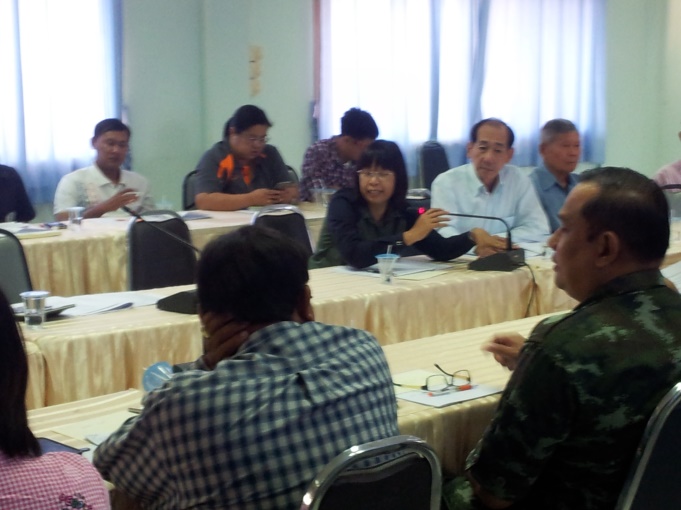 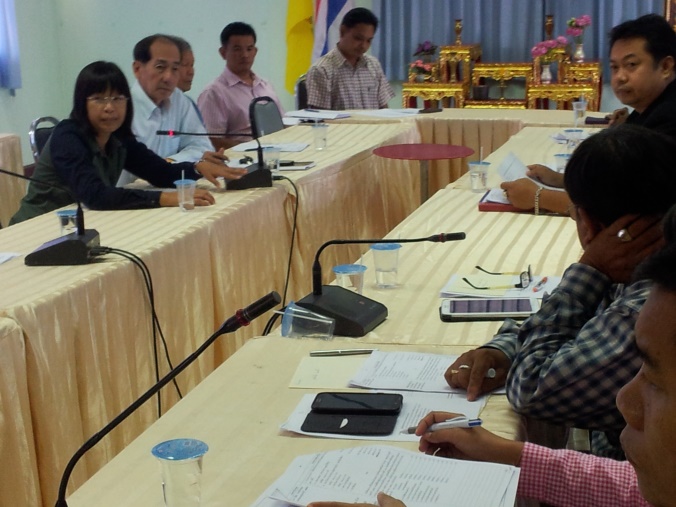 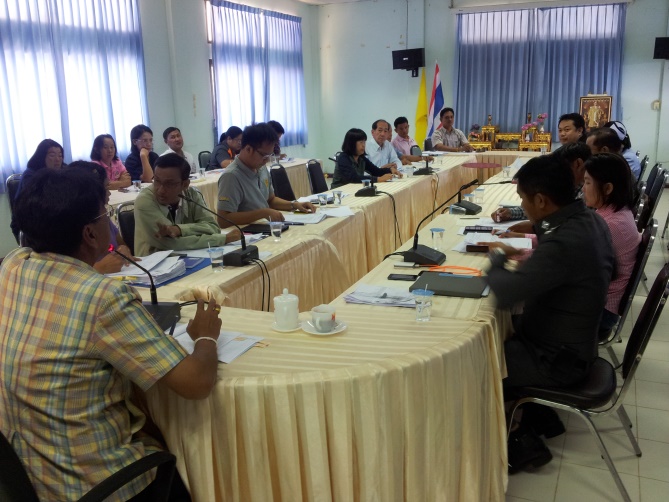 2. สนับสนุนกลุ่มอาชีพธูปหอมเทพประสิทธิ์ หมู่ที่ 8 ต.หนองพระ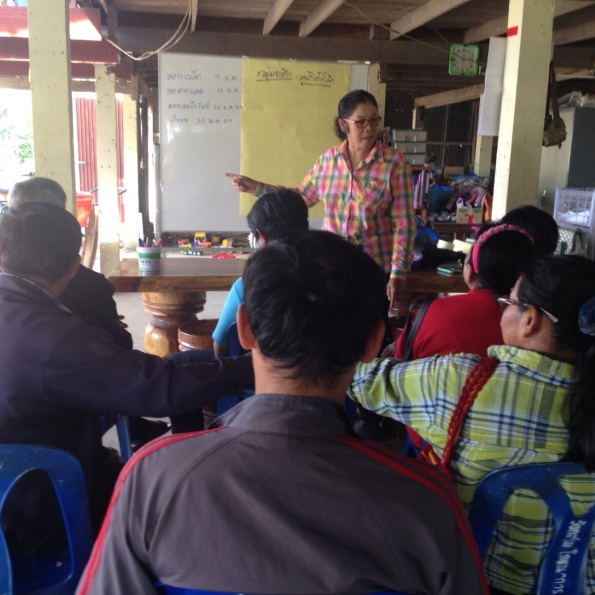 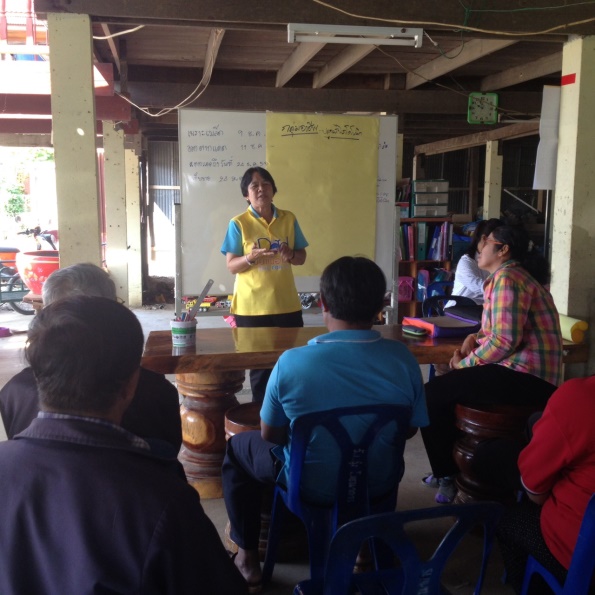 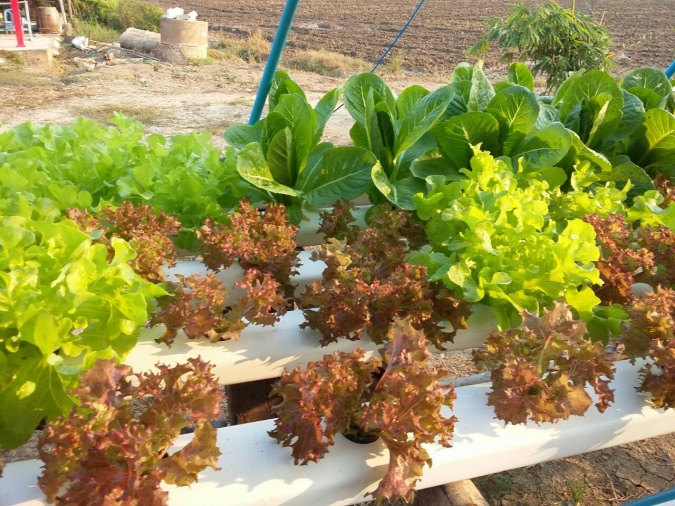 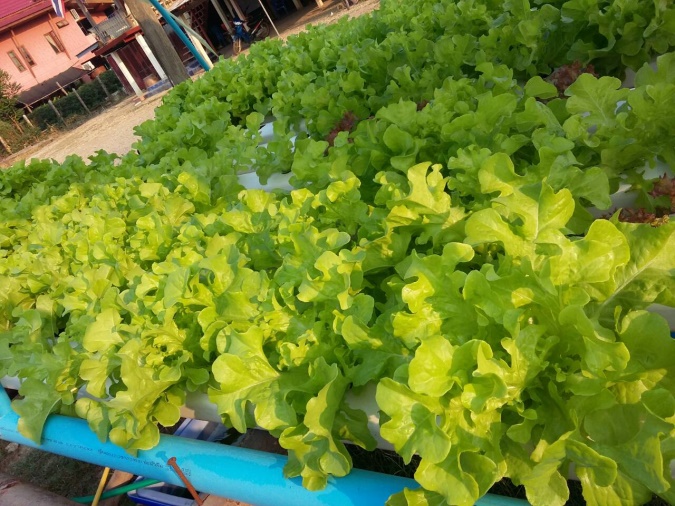 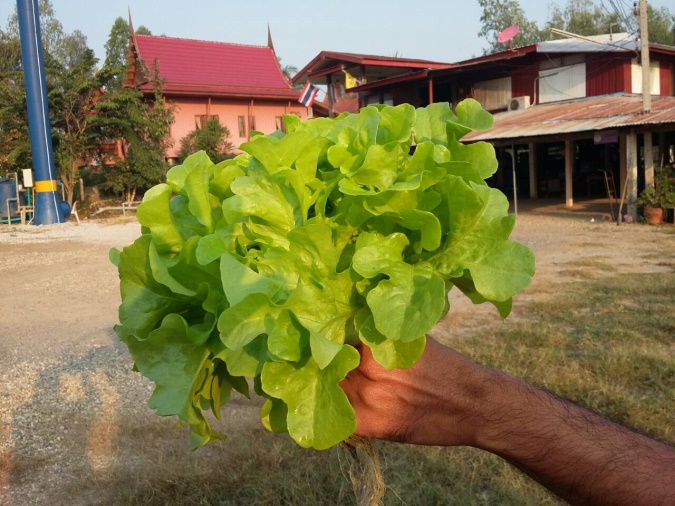 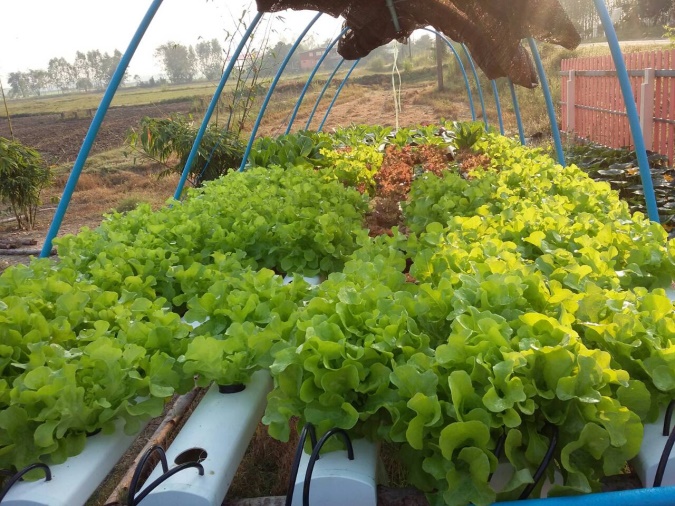 3. สนับสนุนกลุ่มกลุ่มอาชีพทำไม้กวาด หมู่ที่ 5 ต.ชัยนาม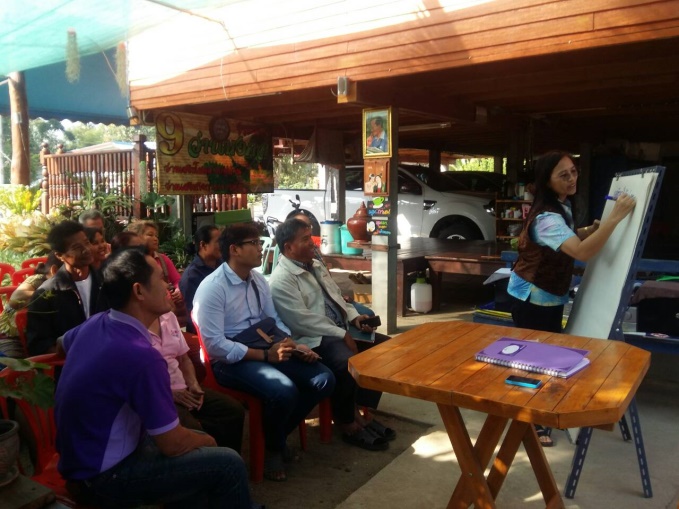 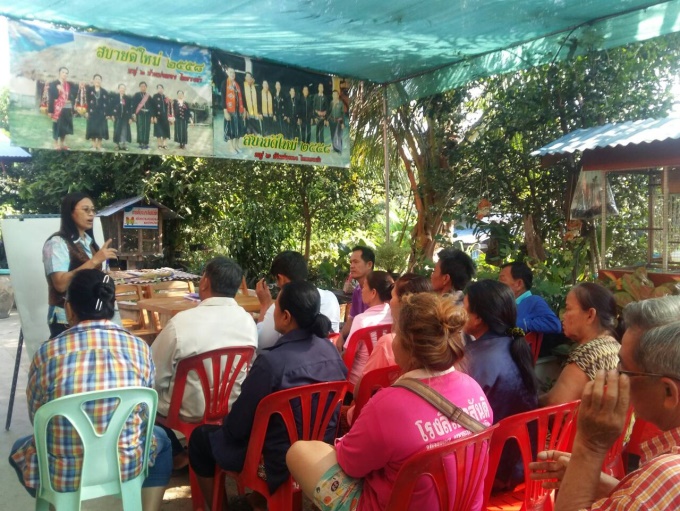 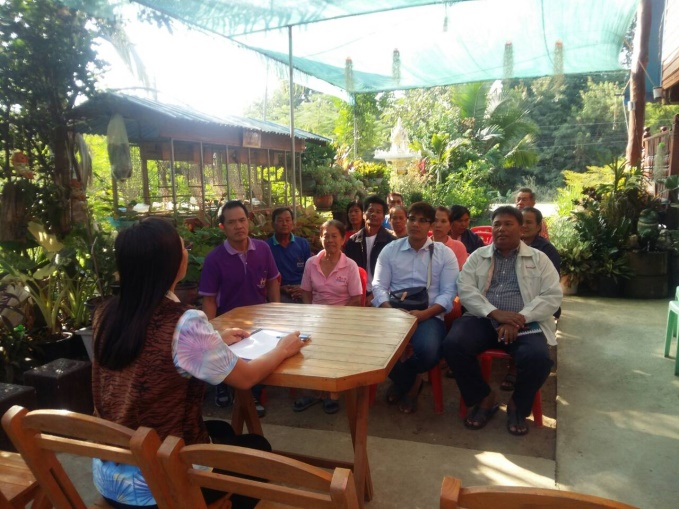 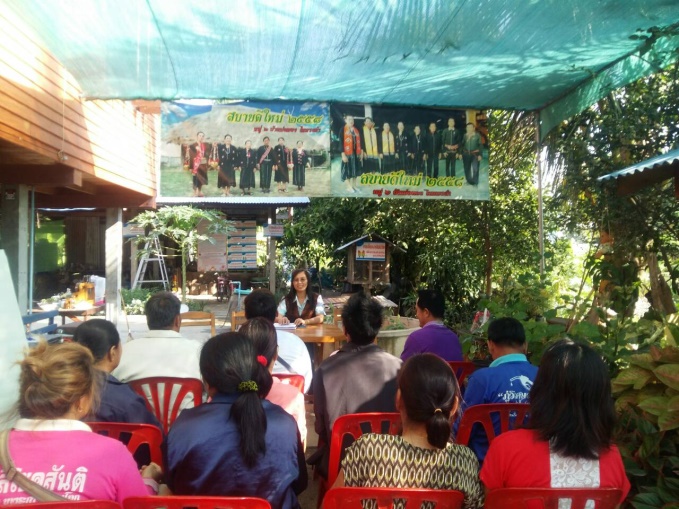 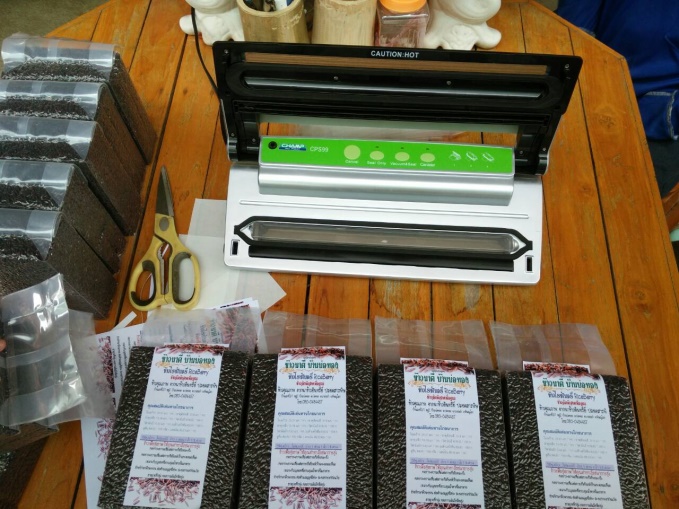 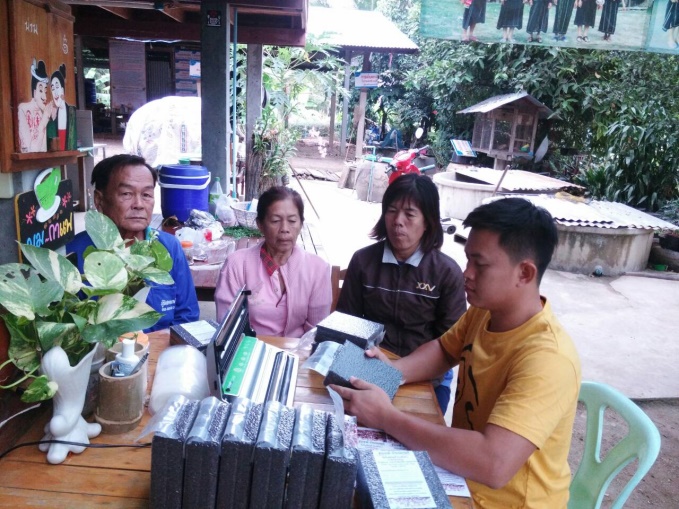 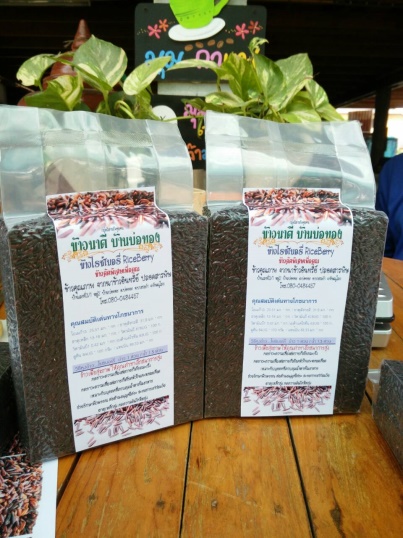 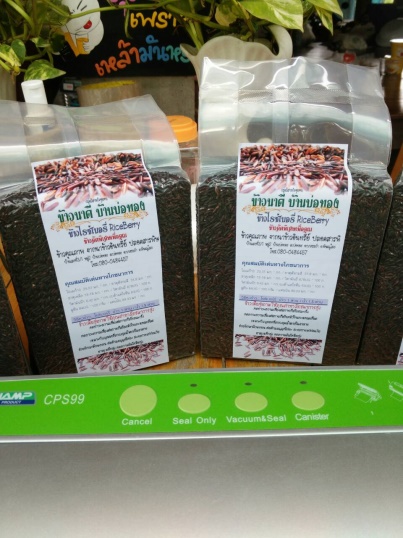 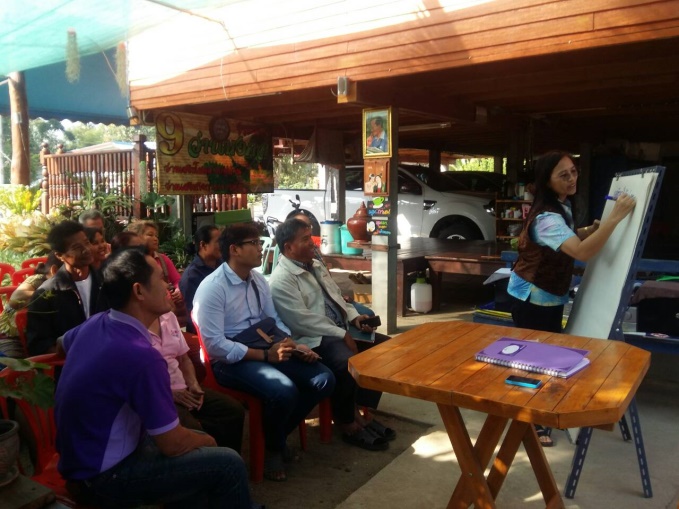 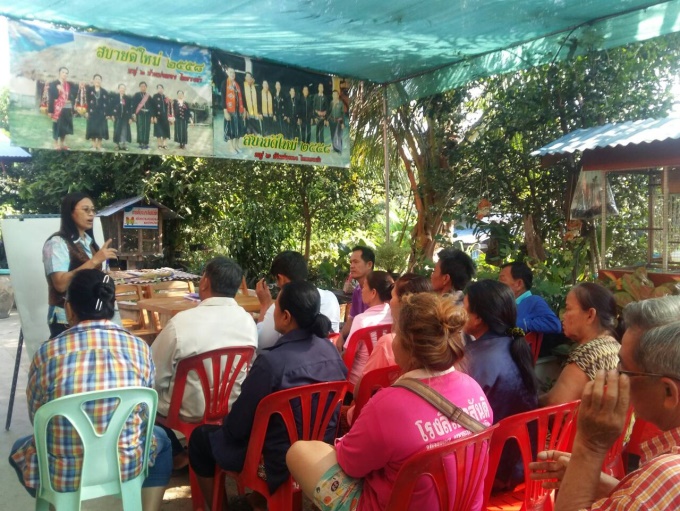 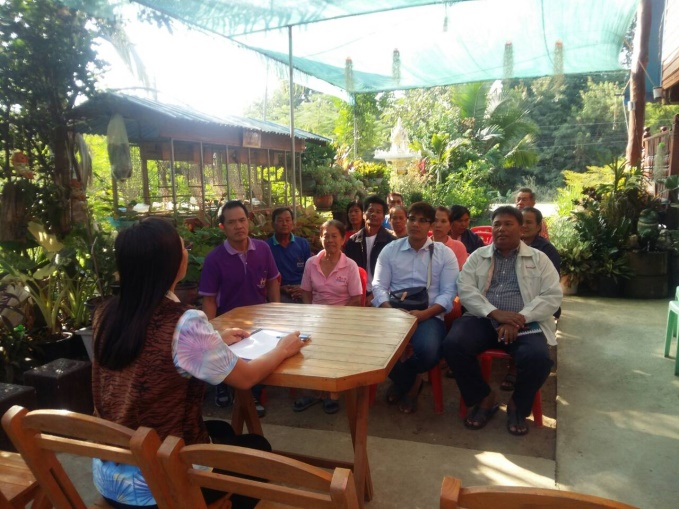 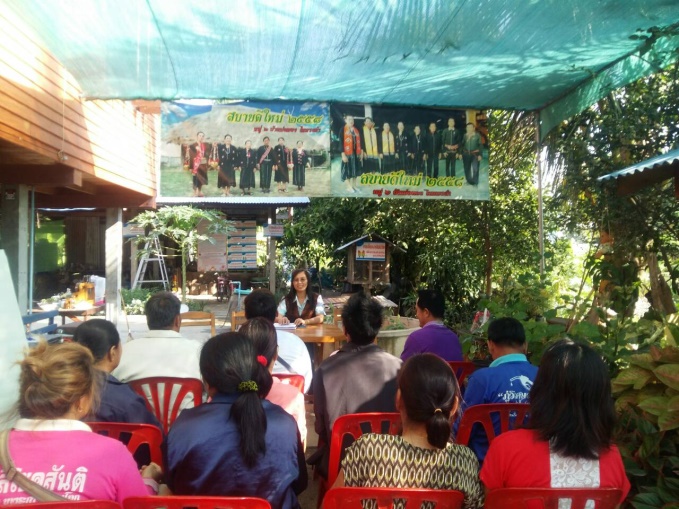 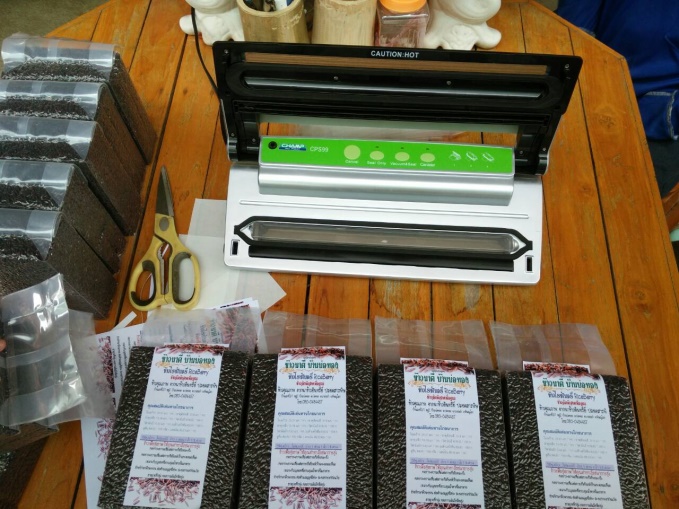 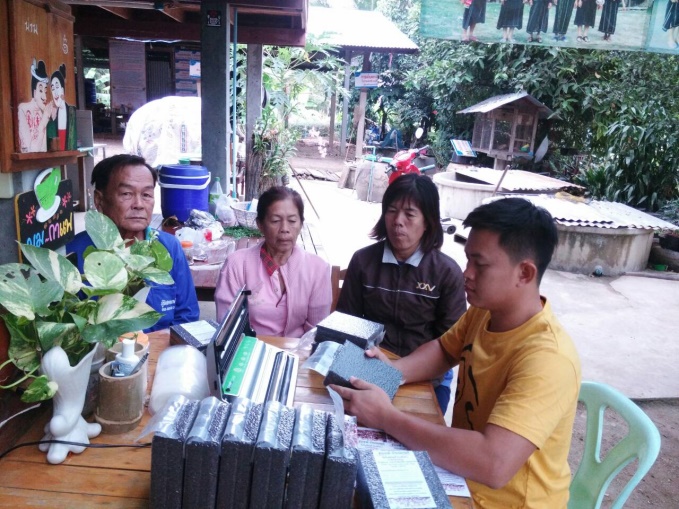 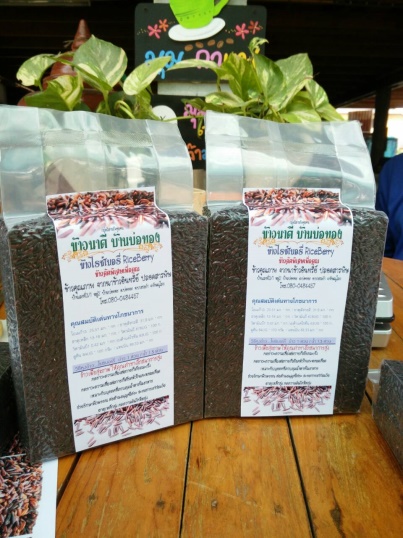 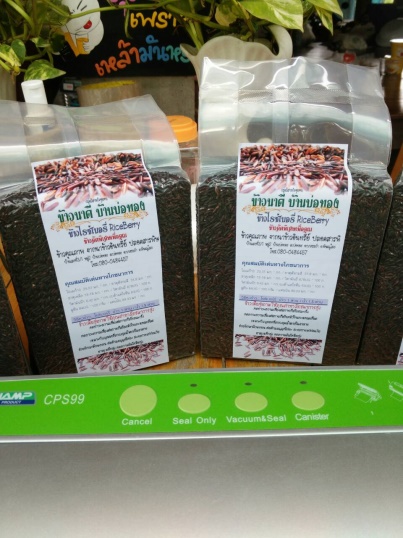 